Emily Chamberlain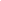 Education: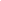 Teaching Experience: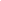 2017	           Summer Youth Art Camp Leader, Ulrich Museum of Art, Wichita Kansas2015-2017    Graduate Instructor, Wichita State University, Wichita Kansas (3D Design, Fall 2015, Spring 2017)2016	           Graduate Instructor, Wichita State University, Wichita Kansas (Ceramics, Spring 2016, Fall 2016)2015               Graduate Teaching Assistant, Wichita State University, Wichita Kansas (Ceramics)2014	           Graduate Teaching Assistant, Wichita State University, Wichita Kansas (3D Design)2012	           Art Director, The Boys and Girls Club of the Charter School of Applied Technologies, Buffalo New York	           Arts and Crafts Counselor, YWCA of the Tonawandas, Tonawanda New York2011	           Student Teaching, Edward Town Middle School, Sanborn New York	           Student Teaching, Holmes Elementary, Tonawanda New York	           Student Teaching, Kenmore East High School, Tonawanda New YorkProfessional Experience: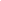  2016-17          Student Representative, Ulrich Alliance, Wichita Kansas 2016	           Resident Artist, American Museum of Ceramic Art, Pomona CaliforniaSolo Shows: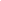 2017	          “Planted,” The Balcony Gallery, City Arts, Wichita Kansas         	          “Temporal Attractions,” Fiber Studio, Wichita Kansas2011	           “Echos: Functional and Sculptural Ceramics,” Sugar City, Buffalo New YorkGroup Exhibitions: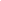   2017              “Women’s Work,” Cadman Gallery at the Rhatigan Student Center, Wichita Kansas  2016	           “386,552: Art for Wichita,” Wichita Art Museum, Wichita Kansas“2016 Arts Council Juried Show,” City Arts, Wichita Kansas“Tethered with Green,” Erman B. White Gallery of Art, Butler Community College, Wichita Kansas“Wichita State University Faculty and Graduates,” Mercer Gallery, Garden City Kansas“Bowl Exhibition,” Reuben Saunders Galery, Wichita Kansas“Chapter One: A Collaborative Ceramic Exhibition,” City Arts, Wichita Kansas“WSU Graduate Show,” Project Space, Wichita Kansas“Light & Earth,” Carnegie Library Building, Wichita Kansas“Form, Fire, Flux,” Reuben Saunders Gallery, Wichita Kansas“Power to the Peephole,” Performance Show, Shiftspace Gallery, Wichita Kansas“2016 National Student Juried Exhibition,” Leedy Voulkos Art Center, Kansas City Missouri“Fabricated,” Erman B. White Gallery of Art, Butler Community College, Wichita KansasGrants and Awards:	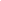 Organizations and Offices: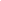 2016-Present	       Member, National Council on Education for the Ceramic Arts (NCECA)Publications: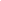 2017                   2011	                 MFA, Wichita State University, Wichita, KansasBachelor of Science in Ceramics, Buffalo State College, Buffalo, New YorkBachelor of Science in Art Education grades K-12, Buffalo State College, Buffalo New York20152012-13                2011	Visiting Artist, Evansville, IndianaResident Artist, Buffalo State College Ceramics Department, Buffalo New YorkStudio Manager, Buffalo State College Ceramics Department, Buffalo New York2015	2014	2011 	2010	2009 	2008“13,” Shift Space Gallery, Wichita Kansas“Murdock Society,” Harvester Arts, Wichita Kansas“Bowl Exhibition,” Ulrich Underground, Wichita Kansas“We’re Not in Kansas Anymore,” The Arts Council, Evansville Indiana“Alternation,” Project Space, Wichita Kansas“Alternative Media Installation” by Emily Chamberlain, Project Space, Wichita Kansas“Expo” Graduate Student Exhibition, Project Space, Wichita Kansas“Bowl Exhibition” Cadman Gallery, Wichita Kansas“Annual Design Student Exhibition,” Czurles-Nelson Gallery, Buffalo State College, Buffalo, New York“All Fired Up: Coalition for Ceramic Design Show,” Margaret E. Bacon Gallery, Buffalo State College, Buffalo, New York“The Earth Is Our Medium, The Sky Is the Limit”, Sugar City, Buffalo, New York“Annual Design Student Exhibition,” Czurles-Nelson Gallery, Buffalo State College, Buffalo, New York“Coalition for Ceramic Design Members Exhibition,” Buffalo and Erie County Botanical Gardens, Lackawanna, New York“Annual Design Student Exhibition,” Czurles-Nelson Gallery, Buffalo State College, Buffalo, New York	“The Work That We Do: Coalition for Ceramic Design Exhibition,” Gallery 234, Buffalo State College, Buffalo, New York201720162015	201420122011	The Ulrich Alliance Graduate Scholarship, Wichita KansasClayton Staples Travel Fellowship: Built kiln in Paraguay, Wichita State University, Wichita KansasThe Ulrich Alliance Graduate Scholarship, Wichita KansasClayton Staples Travel Fellowship: Asia, Wichita State University, Wichita KansasThird Place in sculpture, Lewiston Art FestivalThe Sylvia Rosen Award for Excellence in Ceramics, Buffalo State CollegeSmall Research Grant, Decals on Clay, Buffalo State College2014- 20162010, 20132010-2011Secretary, Ceramics Guild, Wichita State University, Wichita, Kansas Member, National Council on Education for the Ceramics Arts (NCECA)Secretary, Coalition of Ceramic Design, Buffalo State College, Buffalo, New York20172015Interview, The Wichita Eagle, Wichita Kansas“The Intersection of Clay and Fabric,” Graduate Research and Scholarly Projects (GRASP) Wichita State University, Wichita Kansas